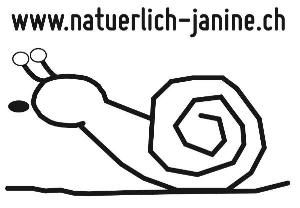 Liebe Waldspielgruppeneltern Am Sonntag 28. August 2022 laden wir dich zum offenen Waldwillkommenstag der Waldspielgruppe Bülach ein. Alle Waldspielgruppenkinder inklusiv Eltern/Geschwister/Grosseltern dürfen kommen. Von 9.00 -12.00 Uhr werden verschiedene Spiele und Werkstätte angeboten.Um 10.00 Uhr werden wir über das A-Z der Waldspielgruppe informieren und offene Fragen beantworten.Für Eltern, die noch nie ein Kind in der Waldspielgruppe hatten, empfehlen wir, an diesem Willkommenstag teilzunehmen.Jede Familie kann individuell entscheiden, wann sie kommt. Der Weg vom Waldeingang bis zum Waldsofa ist mit Sägemehl und Pfeilen signalisiert.Ziel dieses Tages ist es, dass die Waldspielgruppenkinder und ihre Begleiter den Waldplatz, das Team und die verschiedenen Spiel- und Werkmöglichkeiten kennenlernen.Ab 11.30 Uhr kann grilliert und gegessen werden. Nach einem Kaffee vom Feuer und etwas Süssem endet der Waldwillkommenstag um ca. 13.00 Uhr.Mitnehmen: Picknick, etwas zum Grillieren, eigenes Getränke, eventuell eine Decke zum Sitzen, Wegbeschrieb von Bülach über die Nordstrasse: Zufahrt von der Hochfelderstrasse: In die Spitalstrasse einbiegen, am Bezirksgericht vorbei, vor der Fussgängerunter-führung links. Auf dieser Strasse (Nordstrasse) entlang der Gleise (unter der Autobahnbrücke durch) ca 1 km fahren bis 50m vor der Brücke.Zufahrt von Bülach über die Schützenmattstrasse:Bis zuhinterst fahren, nach dem letzen Lagerhaus links abbiegen, anschliessend über die Brücke. Danach wieder links, nach 50m ist unser Treffpunkt rechts.Plan vom Waldeingang Nordstrasse www.natuerlich-janine.ch/Waldspielgruppe/InfoLiebe Grüsse und bis bald  und das Waldspielgruppen-Team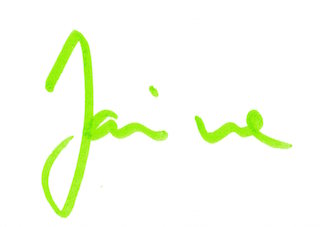 